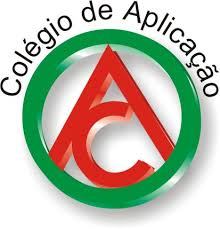 Att.Grupo de Línguas Estrangeiras				Florianópolis, 11.03.2019Nome do(a) aluno(a)SérieAntônio Mombelli Locatelli3º ano BJosé Pedro Correa de O.G. Pastro3º ano BCaue Vilela Fernandez3º ano CElisa de Melo Alvarenga2º ano CJulia Patricio Maffezzoli2º ano AMariana Lick da Silva2º ano CRhauan Martins Teixeira2º ano AGabriel Castro1º ano BGuilherme M. Velho1º ano CAna Carolina Vieira Marcondes8º ano B